МБУК «Алексеевский краеведческий музей»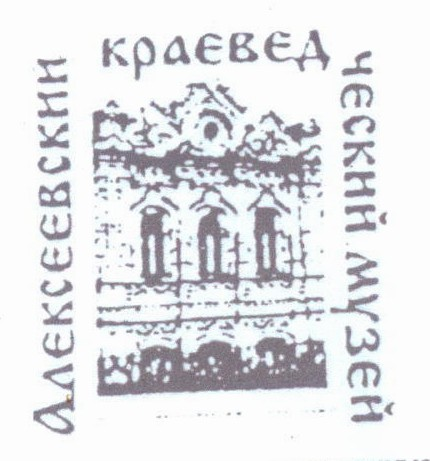 309850, Белгородская область, город Алексеевка, улица Некрасова, дом 44, тел.: (47234) 3-05-37Исх. №          от  «10 » апреля  2019 г.Начальнику управления культуры и молодежной политикиадминистрации Алексеевского городского округа Васюте Ю.В.П  Л  А  Нработы  МБУК «Алексеевский краеведческий музей»       с  15 по 20 апреля 2019 года          Директор МБУК «Алексеевский  краеведческий  музей»                                 М.Н.Борона№ п/пНаименованиемероприятийДатапроведенияДатапроведенияМесто проведенияУчастники мероприятияОтветственныйисполнительОрганизация научно-исследовательской, просветительской, экспозиционной  и административно-хозяйственной работы учрежденияС15 по 20 апреля 2019 годаС15 по 20 апреля 2019 годаМБУК «Алексеевский краеведческий музей»Жители и гости города Алексеевка и Алексеевского  районаБорона М.Н.Выставка из фондов Алексеевского краеведческого музея посвященная Дню космонавтики «Навстречу звездам»С15 по 20 апреля 2019 годаС15 по 20 апреля 2019 годаМБУК «Алексеевский краеведческий музей»Жители и гости города Алексеевка и Алексеевского  районаЖигулина Е.Н.Выставка из фондов Алексеевского краеведческого музея«Место подвига-Чернобыль»С 19 апреля по 20 апреляС 19 апреля по 20 апреляМБУК «Алексеевский краеведческий музей»Жители и гости города Алексеевка и Алексеевского  районаПоданева Е.В.Выставка из фондов Алексеевского краеведческого музея «Город и власть из века в век»С15 по 20 апреля 2019 годаС15 по 20 апреля 2019 годаМБУК «Алексеевский краеведческий музей»Жители и гости города Алексеевка и Алексеевского  районаЗверева Н.Ю.Час информации «История становления местного самоуправления»18 апреля 18 апреля МБУК «Алексеевский краеведческий музей»Жители и гости города Алексеевка и Алексеевского  районаПоданева Е.В.Продолжить работу по внесению музейных предметов в электронный каталог в автоматизированной системе учета музейного фонда, движимых памятников «АС Музей – 3»С15 по 20 апреля 2019 годаС15 по 20 апреля 2019 годаМБУК «Алексеевский краеведческий музей»Сотрудники музеяХодыкина Л.М.,Продолжить работу по первичному учету музейных предметовС15 по 20 апреля 2019 годаМБУК «Алексеевский краеведческий музей»МБУК «Алексеевский краеведческий музей»Сотрудники музеяХодыкина Л.М.,ГрабарьН.Н.Жигулина Е.Н.Продолжить работу по инвентаризации музейных коллекций согласно плана инвентаризацииС15 по 20 апреля 2019 годаМБУК «Алексеевский краеведческий музей»МБУК «Алексеевский краеведческий музей»Сотрудники музеяХодыкина Л.М.,Грабарь Н.Н.Составление тематического каталога по краеведческой литературе  отдельно изданных произведений (книги, периодические издания, брошюры,  картографические материалы, печатная графика) и материалов, опубликованных в сборниках, журналах и газетах.С15 по 20 апреля 2019 годаМБУК «Алексеевский краеведческий музей»МБУК «Алексеевский краеведческий музей»Сотрудники музеяЖигулина Е.Н.Грабарь Н.Н.Проведение  обзорных, тематических экскурсий, музейных уроков, лекций, тематических занятий  по экспозиционным залам музея для посетителей всех возрастных категорийС15 по 20 апреля 2019 годаМБУК «Алексеевский краеведческий музей»МБУК «Алексеевский краеведческий музей»Жители и гости города Алексеевка и Алексеевского  районаНаучные сотрудникиПодготовка информационного материала для официального  сайта Алексеевского краеведческого музея, для размещения в Одноклассниках, в Контакте, для СМИ («Заря») по итогам мероприятий С15 по 20 апреля 2019 годаМБУК «Алексеевский краеведческий музей»МБУК «Алексеевский краеведческий музей»Сотрудники музеяНаучные сотрудники10.Произвести уборку экспозиций, предфондовых помещений, фондохранилищ, прилегающей территории к зданию музеяС15 по 20 апреля 2019 годаМБУК «Алексеевский краеведческий музей»МБУК «Алексеевский краеведческий музей»Сотрудники музеяРубингер Т.Ю.,Шкиря Н.А.11.Встреча с представителем Мухоудеровской территориальной администрации «Роль местного самоуправления»17 апреляИсторико-литературный музей Н. В. Станкевича с. МухоудеровкаИсторико-литературный музей Н. В. Станкевича с. МухоудеровкаЖители и гости города Алексеевка и Алексеевского  районаМосорова А.В.12.Организация научно-исследовательской, просветительской, экспозиционной и административно-хозяйственной работы учрежденияС15 по 20 апреля 2019 годаИсторико-литературный музей Н. В. Станкевича с. МухоудеровкаИсторико-литературный музей Н. В. Станкевича с. МухоудеровкаЖители и гости города Алексеевка и Алексеевского  районаМосоров Ю.А.13.Продолжить работу по внесению музейных предметов в электронный каталог в автоматизированной системе учета музейного фонда, движимых памятников «АС Музей – 3»С15 по 20 апреля 2019 годаИсторико-литературный музей Н. В. Станкевича с. МухоудеровкаИсторико-литературный музей Н. В. Станкевича с. МухоудеровкаСотрудники музея Мосорова А.В.14.Продолжить работу по первичному учету музейных предметовС15 по 20 апреля 2019 годаИсторико-литературный музей Н. В. Станкевича с. МухоудеровкаИсторико-литературный музей Н. В. Станкевича с. МухоудеровкаСотрудники музеяМосорова А.В.15.Продолжить работу по инвентаризации музейных коллекций согласно плана инвентаризацииС15 по 20 апреля 2019 годаИсторико-литературный музей Н. В. Станкевича с. МухоудеровкаИсторико-литературный музей Н. В. Станкевича с. МухоудеровкаСотрудники музеяМосорова А.В.16.Составление тематического каталога по краеведческой литературе, отдельно изданных произведений (книги, периодические издания, брошюры, картографические материалы, печатная графика) и материалов, опубликованных в сборниках, журналах и газетах.С15 по 20 апреля 2019 годаИсторико-литературный музей Н. В. Станкевича с. МухоудеровкаИсторико-литературный музей Н. В. Станкевича с. МухоудеровкаСотрудники музеяМосорова А.В.17.Проведение обзорных, тематических экскурсий, музейных уроков, лекций, тематических занятий по экспозиционным залам музея для посетителей всех возрастных категорийС15 по 20 апреля 2019 годаИсторико-литературный музей Н. В. Станкевича с. МухоудеровкаИсторико-литературный музей Н. В. Станкевича с. МухоудеровкаЖители и гости города Алексеевка и Алексеевского  районаМосоров Ю.А.Мосорова А.В.18.Произвести уборку экспозиций, предфондовых помещений, фондохранилищ, прилегающей территории к зданию музеяС15 по 20 апреля 2019 годаИсторико-литературный музей Н. В. Станкевича с. МухоудеровкаИсторико-литературный музей Н. В. Станкевича с. МухоудеровкаСотрудники музеяБылдина Т.С.Евсеева Т.А.19.Ведение  научной  документации  по  учёту  и  хранению  фондовС15 по 20 апреля 2019 годаМузей истории села ПодсереднееМузей истории села ПодсереднееСотрудники музея      Титова С.С.20.Работа  в  музейной  автоматизированной  учётной программе  «АС-Музей-3»С15 по 20 апреля 2019 годаМузей истории села ПодсереднееМузей истории села ПодсереднееСотрудники музеяТитова С.С.21.Продолжить работу по инвентаризации музейных коллекций С15 по 20 апреля 2019 годаМузей истории села ПодсереднееМузей истории села ПодсереднееСотрудники музеяТитова С.С.22.Проведение  обзорных, тематических экскурсий  по экспозиционным залам музея для посетителей всех возрастных категорийС15 по 20 апреля 2019 годаМузей истории села ПодсереднееМузей истории села ПодсереднееЖители и гости города Алексеевка и Алексеевского  районаТитова С.С.23.Произвести уборку экспозиций, фондохранилища,   уборку  территории, прилегающей к зданию музеяС15 по 20 апреля 2019 годаМузей истории села ПодсереднееМузей истории села ПодсереднееСотрудники музеяТитова С.С., Кожухова М.24.Размещение фотоматериалов на странице музея, на сайте «Одноклассники»С15 по 20 апреля 2019 годаМузей истории села ПодсереднееМузей истории села ПодсереднееСотрудники музеяТитова С.С.25.Выставка «Полёт фантазии»С15 по 20 апреляМузей истории села ПодсереднееМузей истории села ПодсереднееЖители и гости города Алексеевка и Алексеевского  районаТитова С.С.26.Лекция ко Дню местного самоуправления «Люди. События. Факты»17 апреляМузей истории села ПодсереднееМузей истории села ПодсереднееЖители и гости города Алексеевка и Алексеевского  районаТитова С.С.Информационные материалыИнформационные материалыИнформационные материалыИнформационные материалыИнформационные материалыИнформационные материалыИнформационные материалы27.Музейный урок «Сокол мужает в небе»08 апреля 2019 годМБУК «Алексеевский краеведческий музей»МБУК «Алексеевский краеведческий музей»Сотрудники музеяРазмещена информация на официальном сайте Алексеевского городского округа28.Лекция «Здравоохранение в крае»11 апреляМБУК «Алексеевский краеведческий музей»МБУК «Алексеевский краеведческий музей»Сотрудники музеяРазмещена информация на официальном сайте Алексеевского городского округа28Познавательная программа «Земля –колыбель человечества»12 апреля 2019 годМБУК «Алексеевский краеведческий музей»МБУК «Алексеевский краеведческий музей»Сотрудники музеяРазмещена информация на официальном сайте Алексеевского городского округа29.Музейный урок «О звёздном рейсе Юрия Гагарина»12 апреля 2019 годИсторико-литературный музей Н.СтанкевичаИсторико-литературный музей Н.СтанкевичаСотрудники музеяРазмещена информация на странице в социально сети «Одноклассники»